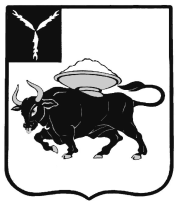 МУНИЦИПАЛЬНОЕ ОБРАЗОВАНИЕ ГОРОД ЭНГЕЛЬСЭНГЕЛЬССКОГО МУНИЦИПАЛЬНОГО РАЙОНАСАРАТОВСКОЙ ОБЛАСТИЭНГЕЛЬССКИЙ ГОРОДСКОЙ СОВЕТ ДЕПУТАТОВРЕШЕНИЕот 31 мая  2017 года                                                                                                        № 429/01                                                                                                         Семьдесят третье заседаниеО внесении изменений в Положение о представлении гражданами, претендующими на замещение должностей руководителей муниципальных учреждений муниципального образования город Энгельс Энгельсского муниципального района Саратовской области, и лицами, замещающими должности руководителей муниципальных учреждений муниципального образования город Энгельс Энгельсского муниципального района Саратовской области, сведений о доходах, об имуществе и обязательствах имущественного характера, утверждённое решением Энгельсского городского Совета депутатов от 29 марта 2013 года  № 763/02В соответствии с частью 6 статьи 8 Федерального закона от 25 декабря 2008  года 
№ 273-ФЗ «О противодействии коррупции»Энгельсский городской Совет депутатовРЕШИЛ:1. Внести изменение в Положение о представлении гражданами, претендующими на замещение должностей руководителей муниципальных учреждений муниципального образования город Энгельс Энгельсского муниципального района Саратовской области, и лицами, замещающими должности руководителей муниципальных учреждений муниципального образования город Энгельс Энгельсского муниципального района Саратовской области, сведений о доходах, об имуществе и обязательствах имущественного характера, утверждённое решением Энгельсского городского Совета депутатов от 29 марта 2013 года  № 763/02, изложив пункт 11  в следующей редакции:«11. Сведения о доходах, об имуществе и обязательствах имущественного характера, представляемые в соответствии с настоящим Положением руководителями муниципальных учреждений, подлежат размещению в сети Интернет на официальном сайте исполнительно-распорядительного органа местного самоуправления, исполняющего функции и полномочия местной администрации муниципального образования город Энгельс в определяемом им порядке».            2.         Настоящее решение вступает в силу со дня официального опубликования.Глава муниципальногообразования город Энгельс						         С.Е. Горевский